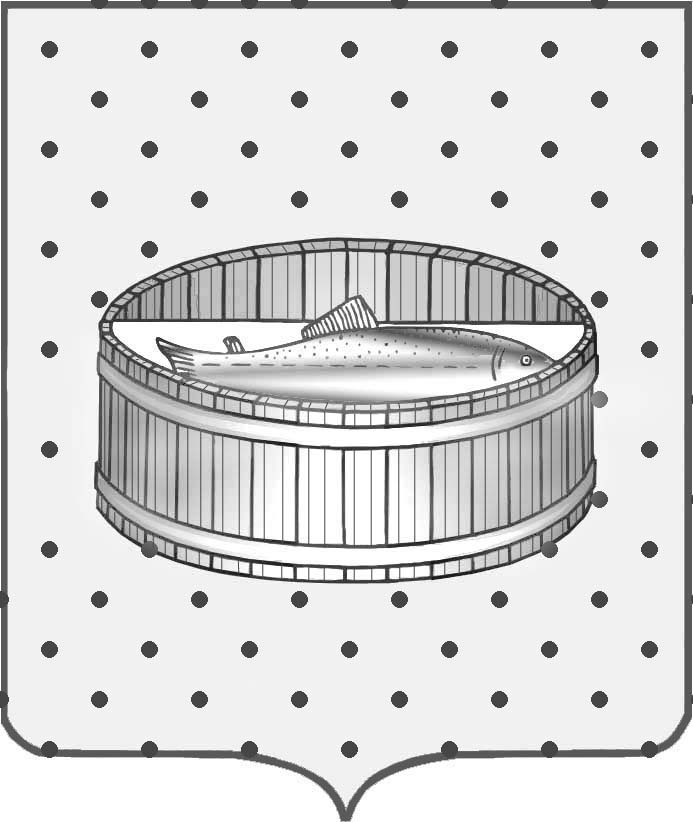 Ленинградская область Лужский муниципальный район совет депутатов Лужского городского поселенияРЕШЕНИЕ29 декабря 2012 года          № 292Об утверждении Порядка информирования   средств массовой информации, некоммерческих организаций, осуществляющих деятельность в жилищной и коммунальной сфере, о принимаемых органами государственной власти, органами местного самоуправления мерах в сфере жилищно-коммунального хозяйства и по вопросам развития общественного контроля в этой сфереВ соответствии с п. 9.8 4.1 ст.14 федерального закона от 21.07.2007г. № 185-ФЗ «О Фонде содействия реформированию жилищно-коммунального хозяйства», Совет депутатов муниципального образования Лужское городское поселение Лужского муниципального района Ленинградской области  р е ш и л:Утвердить Порядок информирования средств массовой информации, некоммерческих организаций, осуществляющих деятельность в жилищной и коммунальной сфере, о принимаемых органами государственной власти, органами местного самоуправления МО Лужское городское поселение мерах в сфере жилищно-коммунального хозяйства и по вопросам развития общественного контроля в этой сфере согласно приложению.Контроль исполнения настоящего решения возложить на постоянно действующую комиссию по вопросу муниципального имущества, земельным отношениям, строительству, архитектуре, вопросам ЖКХ, благоустройства, энергетики и окружающей сферыНастоящее решение вступает в силу после официального опубликования в газете «Лужская правда» и подлежит размещению на официальном сайте МО Лужское городское поселение в сети Интернет www.gorodluga.lenobl.ruГлава Лужского городского поселения,исполняющий полномочия председателя Совета депутатов	                                                                    	С.Э. СамородовПриложение к решению Совета депутатов МО Лужское городское поселение от 29.12.2012г. № 292Порядок информирования средств массовой информации, некоммерческих организаций, осуществляющих деятельность в жилищной и коммунальной сфере, о принимаемых органами государственной власти, органами местного самоуправления МО Лужское городское поселение мерах в сфере жилищно-коммунального хозяйства и по вопросам развития общественного контроля в этой сфереФорма предоставления информации - рассылка развернутых информационных релизов.Периодичность информирования - не реже одного раза в месяц.Средства массовой информации - газета «Лужская правда».Некоммерческие организации, осуществляющие деятельность в жилищной и коммунальной сфере и действующие на территории                         МО Лужское городское поселение  - отсутствуют.Орган местного самоуправления, ответственный за взаимодействие с некоммерческими организациями и средствами массовой информации в рамках информационной работы и развития общественного контроля - администрация Лужского городского поселения в лице главы администрации.